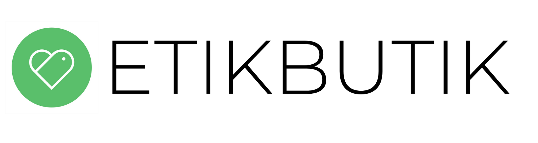 FORMULÁŘ PR0 VRÁCENÍ TOVARU (ODSTOUPENÍ OD SMLOUVY)PRODÁVAJÍCI: Oľga Garajová, Vršovická 808/30, 101 00 Praha 10 IČ: 03827674 a DIČ: CZ683596169zapsaná v živnostenském rejstříku u Úřadu městské části Praha 10kontaktní údaje:ETIKBUTIK, Rašínovo nábřeží 54, Praha 2etikbutik@etikbutik.cz+420 608 041 800www.etikbutik.czKUPUJÍCÍ:Jméno a příjmení: …........………………………………………………………………………………..Adresa: ..……………………………………………………………………………………………………….…Telefon: ..…………………………………………………………………………………………………………E-mail: ..……………………………………………………………………………………………………………Tímto oznamuji, že odstupuji od kupní smlouvy, předmětem, které bylo dodání následujícího zboží (vyplňte prosím název produktu-produktů):: ....................................................................................................................................................................Datum přijetí tovaru:................................................................................................................................Číslo objednávky:.......................................................................................................................................Zboží požaduji: VYMĚNIT - VRÁTIT (nehodící se smažte nebo škrtněte, v případě více položek, specifikujte prosím každou položku)Za vrácené zboží požaduji: KREDIT NA DALŠÍ NÁKUP PLATNÝ 1 ROK - PENÍZE ZPĚT NA ÚČETČíslo účtu: ..…………………………………………………………………………………………………………………………………..V…………......................., dne ….…………………….			Podpis ……………..…………….Odstoupením od kupní smlouvy spotřebitel vrací prodávajícímu zakoupené zboží, přičemž náklady spojené s vrácením zboží nese spotřebitel. Vrácení platby trvá 5-14 dní, ale my uděláme vše proto, aby to bylo co nejdříve. Váš EtikButik.cz